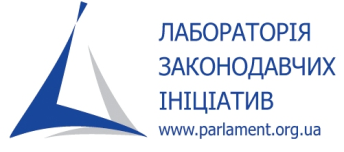 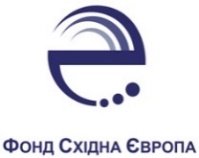 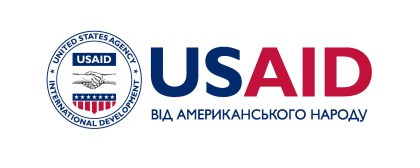 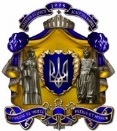 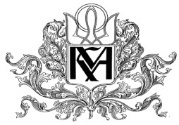 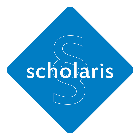 Умови участі в сьомій міжнародній науковій конференції «Парламентські читання»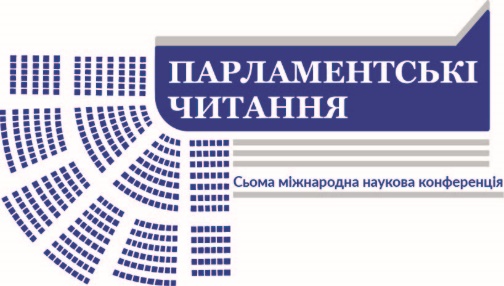 Основними умовами участі є:заповнена реєстраційна форма до 10 травня (включно), що засвідчує Ваш намір брати участь у конференції як учасника чи як доповідача;надіслана авторська робота до 17 травня (включно) для доповідачів.Вимоги до наукових робіт та відбір учасників:тема роботи має відповідати проблематиці наукової конференції;оформлення тексту – у Microsoft Word для Windows;рекомендований обсяг роботи – не більше 20,000 знаків з пробілами ;поля: верхнє, нижнє, праве –15мм, ліве – 20мм;шрифт – Times New Roman, кегль – 14; інтервал між рядками – 1,5;оформлення роботи (анотація, ключові слова, список літератури/джерел) має відповідати вимогам ВАК;назва файлу в електронному варіанті повинна містити прізвище автора в англійській транслітерації;робочі мови: українська, англійська, російська.Додаткова інформація за телефоном: (044) 531 37 68, моб.: +38 (067) 242 80 91 або електронною поштою: parliam.readings@laboratory.kiev.ua (контактна особа: Ірина Черпак, Адміністративний менеджер Лабораторії законодавчих ініціатив ).Конференція є частиною проекту, що реалізує ГО «Лабораторія законодавчих ініціатив» за підтримки Програми USAID «РАДА: відповідальність, підзвітність, демократичне парламентське представництво», що виконується Фондом Східна Європа.Детально про Програму – на сайті www.radaprogram.org